SKV: Annual Corporate Governance 2023On January 26, 2024, Khanh Hoa Salanganes Nest Soft Drink JSC announced Report No. 12/2024/BC-SKV on the corporate governance in 2023 as follows: The Company’s name: Khanh Hoa Salanganes Nest Soft Drink JSCHead office National Highway 1A, Suoi Hiep Commune, Dien Khanh District, Khanh Hoa ProvinceTel: (0258) 3745601 	 Fax: 0258 3745605Email: sanestdk@yensaokhanhhoasanest.com.vnsanvinest@sanvinest.com.vnCharter capital: VND 230,000,000,000 Securities code: SKVLogo of the Company: 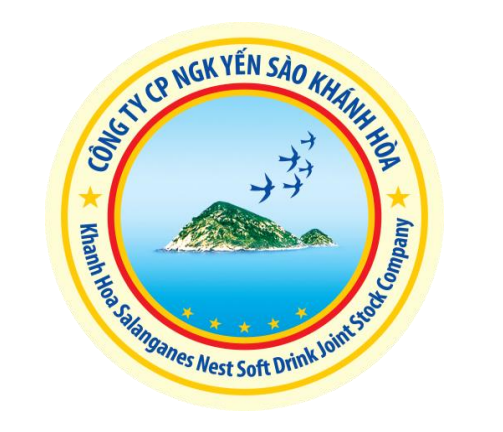 Corporate governance model: 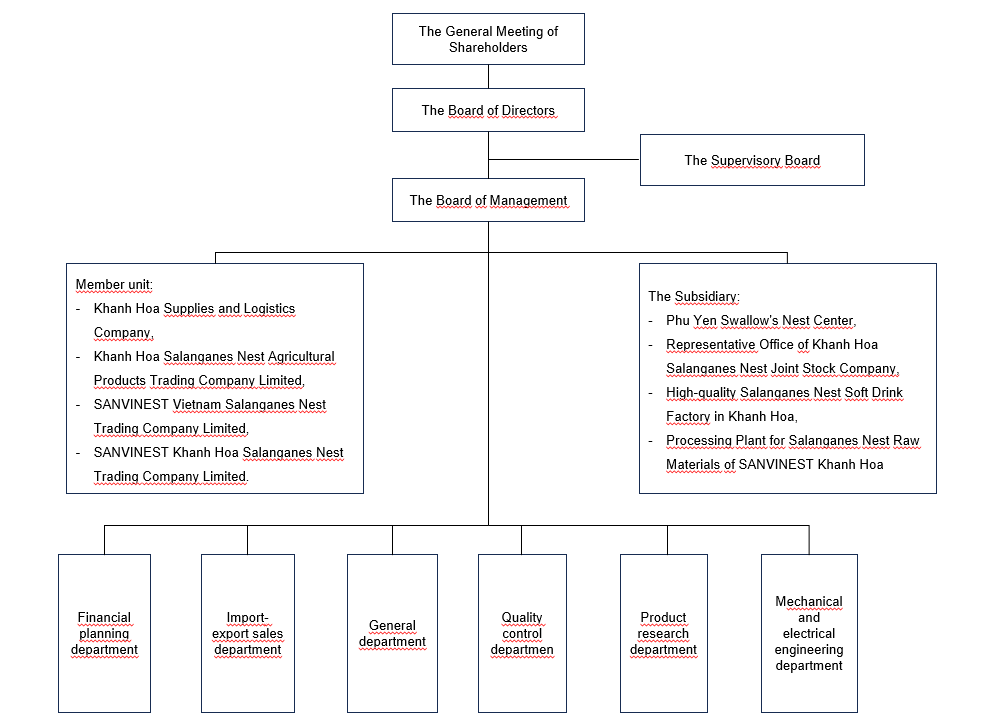 Internal audit execution:  The Company always fully performs audit activities in accordance with the provisions of law. Activities of the General Meeting of Shareholders:THE BOARD OF DIRECTORS (ANNUAL REPORT 2023): Information about members of the Board of Directors:Board Resolutions, Board DecisionsThe Supervisory Board (Annual Report of 2023)  Information about members of the Supervisory Board:The Board of Management (Report of 2023):(*) According to the policy approved in the Resolution of the Annual General Meeting of Shareholders for the fiscal year 2022 dated April 10, 2023, Board Resolution No. 08/NQ-HDQT dated October 24, 2023 of the Company approved the title transfer. “Manager”, “Deputy Manager” become “General Manager”, “Deputy General Manager”.The Chief Accountant (Report of 2023)Training on corporate governanceList of affiliated persons of the public company (Annual Report of 2023) and transactions between the affiliated persons of the Company with the Company itselfTransactions between the Company and affiliated persons of the Company, or between the Company and major shareholders, PDMR, or affiliated persons of PDMR:Transactions between Company’s PDMR, affiliated persons of PDMR and subsidiaries, companies controlled by the CompanyNoneTransactions between the Company and other entities/Transactions between the Company and the companies in which members of the Board of Directors, members of the Supervisory Board, the Executive Manager have been being founding members or members of the Board of Directors, the Executive Manager for the past three (03) years (calculated at the time of reporting):Presented in category 2: Transactions between the Company and affiliated persons of the Company; or between the Company and major shareholders, PDMR, or affiliated persons of PDMR.Transactions between the Company and companies where affiliated persons of members of the Board of Directors, members of the Supervisory Board, the Manager and other managers are members of the Board of Directors, the Executive Manager:NoneOther transactions of the Company (if any) that can bring about material or non-material benefits to the members of the Board of Directors, the members of the Supervisory Board, Executive Manager and other managers:NoneSHARE TRANSACTIONS OF PDMR AND AFFILIATED PERSONS OF PDMR (ANNUAL REPORT 2023)Transaction of PDMR and affiliated persons related to the Company’s shares:OTHER SIGNIFICANT ISSUES:No.General Mandate No.DateContent104/2023/NQ-DHDCD-SKVApril 10, 2023Annual General Mandate 2023No.Member of the Board of DirectorsPositionDate of appointment/dismissal as member of the Board of DirectorsDate of appointment/dismissal as member of the Board of DirectorsNo.Member of the Board of DirectorsPositionAppointment dateDismissal date1Ms. Trinh Thi Hong VanChair of the Board of DirectorsRe-appointed on June 04, 20212Mr. Nguyen Khoa BaoMember of the Board of DirectorsRe-appointed on June 04, 20213Ms. Vuong Pham Phuong ThanhMember of the Board of DirectorsRe-appointed on June 04, 20214Mr. Huynh Duc TrongMember of the Board of DirectorsNewly appointed on June 04, 20215Mr. Le Hong ThuanMember of the Board of DirectorsRe-appointed on June 04, 2021No.Board Resolution No.DateContent101 /NQ-HDQTFebruary 06, 2023Approve the transaction and contracts between the Company and related parties.202 /NQ-HDQTFebruary 20, 2023The record list of shareholders attending the Annual General Meeting of Shareholders 2022:303 /NQ-HDQTApril 06, 2023Results on the production and business activities in Q1/2023 and the execution plan for Q2/2023;404/2023/NQ-DHDCD-SKVApril 10, 2023The Annual General Meeting of Shareholders of 2022505 /NQ-HDQTMay 24, 2023Record the list of shareholders to dividends payment 2022.606 /NQ-HDQTJuly 03, 2023Report on production and business activities in the first 6 months of 2023 and the Plan for Q3/2023;707/NQ-HDQTOctober 04, 2023Results on the production and business activities in Q3/2023 and the production and business plan for Q4/2023;808/NQ-HDQTOctober 24, 2023Title conversion at Khanh Hoa Salanganes Nest Joint Stock Company and issuance of Articles of Association, Internal Regulations on corporate governance, and the Operating Regulations of the Board of Management (First Amendment).909/NQ-HDQTDecember 07, 2023Approve the capital loan at 
Joint Stock Commercial  Bank for Foreign Trade of Vietnam1010/NQ-HDQTDecember 07, 2023Approve the capital loan at Vietnam Bank for Industry and Trade Securities 1111/NQ-HDQTDecember 07, 2023Approve to borrow capital at Military Commercial Joint Stock Bank1212/NQ-HDQTDecember 07, 2023Results on the production and business activities in November 2023 and the production and business plan for December 2023;No.MemberPositionDate of appointment/dismissal as member of the Supervisory BoardProfessional Qualification1Ms. Vu Tran Nguyen MinhChief of the Supervisory BoardRe-appointed on June 04, 2021Bachelor of Finance and Banking, Master of Business Administration2Mr. Ho HaiMemberRe-appointed on June 04, 2021Bachelor of Business Accounting3Mr. Pham Duy HungMember of the Supervisory BoardRe-appointed on June 04, 2021Bachelor of Finance and BankingNo.Member of the Board of ManagementPositionDate of birthProfessional QualificationDate of appointment/dismissal as member of the Board of Management1Mr. Nguyen Khoa BaoGeneral ManagerApril 06, 1972Bachelor of EconomicsRe-appointed on June 11, 20212Mr. Dang Minh ThichDeputy General ManagerJanuary 10, 1965Food Chemical EngineerRe-appointed on December 02, 20223Ms. Phan Thi GiangDeputy General ManagerSeptember 13, 1976Food Technologist, Bachelor of AccountingRe-appointed on July 22, 20204Mr. Pham Quoc HungDeputy General ManagerMay 28, 1976Mechanical EngineerRe-appointed on November 17, 20225Mr. Huynh Duc TrongDeputy General ManagerNovember 27, 1979Bachelor of EconomicsAppoint on January 02, 2021Full nameDate of birthProfessional QualificationDate of appointment/ dismissalMs. Pham Thi LanhJanuary 20, 1975Bachelor of Corporate AccountingRe-appointed on December 02, 2022No.Name of organization/individualRelations with the CompanyNSH* No., date of issue, place of issueHead office/Contact addressTime of transaction with the CompanyGeneral Mandate/Decision of the General Meeting of Shareholder No. or Board Resolution/Board Decision No. (including date of promulgation, if any)Content, quantity, total value of transactionNote1Khanh Hoa State-owned Salanganes Nest One Member Company LimitedHolding Company, owning 51% of charter capital.Business Registration Certificate No. 4200338918No. 248 Thong Nhat Street, Nha Trang City, Khanh Hoa Province.2023Khanh Hoa Salanganes Nest Soft Drink JSC sell goods and provided services:1145063680260VNDKhanh Hoa Salanganes Nest Soft Drink JSC purchased products and servicesVND 28,849,205,956Khanh Hoa Salanganes Nest Soft Drink JSC pays dividends: VND 34,955,400,0002Khanh Hoa Material Supply One Member Company LimitedSubsidiary, owning 100% of charter capital.Business Registration Certificate 4201767187Vinh Cat Village, Suoi Hiep Commune, Dien Khanh District, Khanh Hoa Province2023Khanh Hoa Salanganes Nest Soft Drink JSC sold goods and finished products: VND 1,225,498,146Khanh Hoa Salanganes Nest Soft Drink JSC purchased materials and goods: VND 150,590,311,401Khanh Hoa Salanganes Nest Soft Drink JSC used services: VND 2,143,589,072Loan from Khanh Hoa Salanganes Nest Soft Drink JSC: VND 47,000,000,000Loan principle recovered by Khanh Hoa Salanganes Nest Soft Drink JSC: VND 80,000,000,000Loan interest collected by Khanh Hoa Salanganes Nest Soft Drink JSC: VND 3,214,547,947Distributed profits: VND 8,389,980,2693Công ty TNHH MTV Nhà máy Nước giải khát cao cấp Yến sào Khánh Hòa (tentatively translated as “Khanh Hoa Salanganes Nest Premium Beverage Factory One Member Company Limited”Subsidiary, owning 100% of charter capital.Business Registration Certificate 4201770743Lot NM5, NM6, Road I, Song Cau Industrial Cluster, Song Cau Commune, Khanh Vinh District, Khanh Hoa Province2023License fee submitted by Khanh Hoa Salanganes Nest Soft Drink JSC: VND 3,000,0004Sanvinest Viet Nam Salanganes Nest One Member Ltd CompanySubsidiary, owning 100% of charter capital.Business Registration Certificate 4201815338National Highway 1A, Cu Thanh Village, Suôi Hiep Commune, Dien Khanh District, Khanh Hoa Province2023License fee submitted by Khanh Hoa Salanganes Nest Soft Drink JSC: VND 3,000,0005Sanvinest Khanh Hoa Salanganes One Member Ltd CompanySubsidiary, owning 100% of charter capital.Business Registration Certificate 4201815419National Highway 1A, Cu Thanh Village, Suôi Hiep Commune, Dien Khanh District, Khanh Hoa Province2023License fee submitted by Khanh Hoa Salanganes Nest Soft Drink JSC: VND 3,000,0006FISHSAN Aquaculture One Member Limited CompanyThe company with 100% of charter capital owned by Khanh Hoa State-owned Salanganes Nest One Member Company LimitedBusiness Registration Certificate 4201766793No. 10 Yersin Street, Van Thanh Ward, Nha Trang City, Khanh Hoa Province2023Khanh Hoa Salanganes Nest Soft Drink JSC sold goods and provided services: VND 1,324,231,8007Công ty TNHH MTV Quảng bá sản phẩm và Nhà hàng Yến sào Khánh Hòa (tentatively translated as “Khanh Hoa Sanest Restaurant And Products Promoting One Member Co., Ltd”)The company with 100% of charter capital owned by Khanh Hoa State-owned Salanganes Nest One Member Company LimitedBusiness Registration Certificate 4201766786No. 04 Pham Van Dong Street, Vinh Tho Ward, Nha Trang City, Khanh Hoa Province2023Khanh Hoa Salanganes Nest Soft Drink JSC sold goods and provided services: VND 8,923,366,685Khanh Hoa Salanganes Nest Soft Drink JSC purchased products and services VND 322,670,0348Sanest Tourist Travel One Member Limited Liability CompanyThe company with 100% of charter capital owned by Khanh Hoa State-owned Salanganes Nest One Member Company LimitedBusiness Registration Certificate 4201675948No. 89 Thong Nhat Street, Van Thang Ward, Nha Trang City, Khanh Hoa Province2023Khanh Hoa Salanganes Nest Soft Drink JSC sold goods and provided services: VND 4,555,423,300Goods sales and service provision VND 2,892,496,5649Công ty TNHH MTV Dịch vụ Tuyến Bắc Nam (tentatively translated as “North - South Route Service One Member Co., Ltd”)The company with 100% of charter capital owned by Khanh Hoa State-owned Salanganes Nest One Member Company LimitedBusiness Registration Certificate 4201766761National Highway 1A, My Thanh Village, Cam Thinh Dong Commune, Cam Ranh City, Khanh Hoa Province2023Khanh Hoa Salanganes Nest Soft Drink JSC purchased fuel: VND 16,589,755,242Khanh Hoa Salanganes Nest Soft Drink JSC sold goods and provided services: VND 1,120,00010Khanh Hoa Sanest Soft Drink Joint Stock CompanyThe company with 51.06% of charter capital owned by Khanh Hoa State-owned Salanganes Nest One Member Company LimitedBusiness Registration Certificate 4201675916National Highway 1A, My Thanh Village, Cam Thinh Dong Commune, Cam Ranh City, Khanh Hoa Province2023Khanh Hoa Salanganes Nest Soft Drink JSC sold goods and provided services: VND 106,998,966,235Khanh Hoa Salanganes Nest Soft Drink JSC purchased raw materials and goods: VND 106,049,336,82511Sanest Khanh Hoa One Member Company LimitedThe company with 100% of charter capital owned by NGK Sanest Khanh Hoa Joint Stock Company Business Registration Certificate 42018539509D Le Thanh Ton, Loc Tho Ward, Nha Trang City, Khanh Hoa Province 2023Khanh Hoa Salanganes Nest Soft Drink JSC sold goods and provided services: VND 38,334,285,191Khanh Hoa Salanganes Nest Soft Drink JSC purchased products and services VND 32,152,00012Sanna Khanh Hoa Beverage Joint Stock CompanyThe company with 51% of charter capital owned by Khanh Hoa State-owned Salanganes Nest One Member Company LimitedBusiness Registration Certificate 4201675930National Highway 1A, My Thanh Village, Cam Thinh Dong Commune, Cam Ranh City, Khanh Hoa Province2023Khanh Hoa Salanganes Nest Soft Drink JSC purchase goodsOr: VND 1,625,779,35513Khanh Hoa Sanest Restaurant One Member Limited CompanyThe company with 100% of charter capital owned by Khanh Hoa State-owned Salanganes Nest One Member Company LimitedBusiness Registration Certificate 4201766779Ground floor and second floor, No. 34 Le Thanh Phuong Street, Phuong Sai Ward, Nha Trang City, Khanh Hoa Province2023Khanh Hoa Salanganes Nest Soft Drink JSC sold goods and provided services: VND 3,916,828,200Khanh Hoa Salanganes Nest Soft Drink JSC purchased products and services VND 1,465,908,27314Khanh Hoa Lam Dong Salanganes Nest Restaurant and Tourism Services Company LimitedThe company with 100% of charter capital owned by Khanh Hoa State-owned Salanganes Nest One Member Company LimitedBusiness Registration Certificate 5801357762No. 88 Phu Dong Thien Vuong Street, Ward 8, Da Lat City, Lam Dong Province2023Khanh Hoa Salanganes Nest Soft Drink JSC sold goods and provided services: VND 6,720,000No.Transaction conductorRelations with PMDRNumber of shares owned at the beginning of the periodNumber of shares owned at the beginning of the periodNumber of shares owned at the end of the periodNumber of shares owned at the end of the periodReasons for increase or decrease (buy, sell, convert, bonus, etc.)No.Transaction conductorRelations with PMDRNumber of sharesRateNumber of sharesRateReasons for increase or decrease (buy, sell, convert, bonus, etc.)1Nha Trang Trade Tourism Joint Stock CompanyCompany related to the member of the Board of Directors of Khanh Hoa Salanganes Nest Soft Drink JSC219,1830.95%176,1830.77%Reduce ownership rate